معايدة عيد الأضحى المباركنظم منسوبو مجمع الكليات بالزلفي معايدة  يوم الإثنين16/12/1434 في بهو المجمع بحضور كلاً من عميد كلية التربية سعادة د. عبدالله السويكت، وعميد كلية العلوم سعادة د. محمد العبودي ، والوكلاء ومدراء المجمع وأعضاء هيئة التدريس والموظفين .وتبادل الجميع السلام والتهنئة بالعيد , ثم تناول الحضور المرطبات المعدة لهذه المناسبة. وهنا نتقدم بالشكر والتقدير لجميع الزملاء على هذا التنظيم المتميز والحضور الرائع 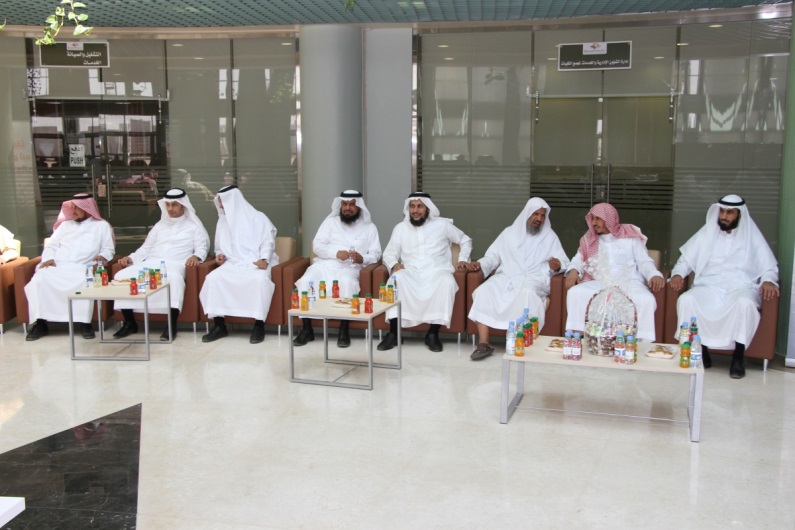 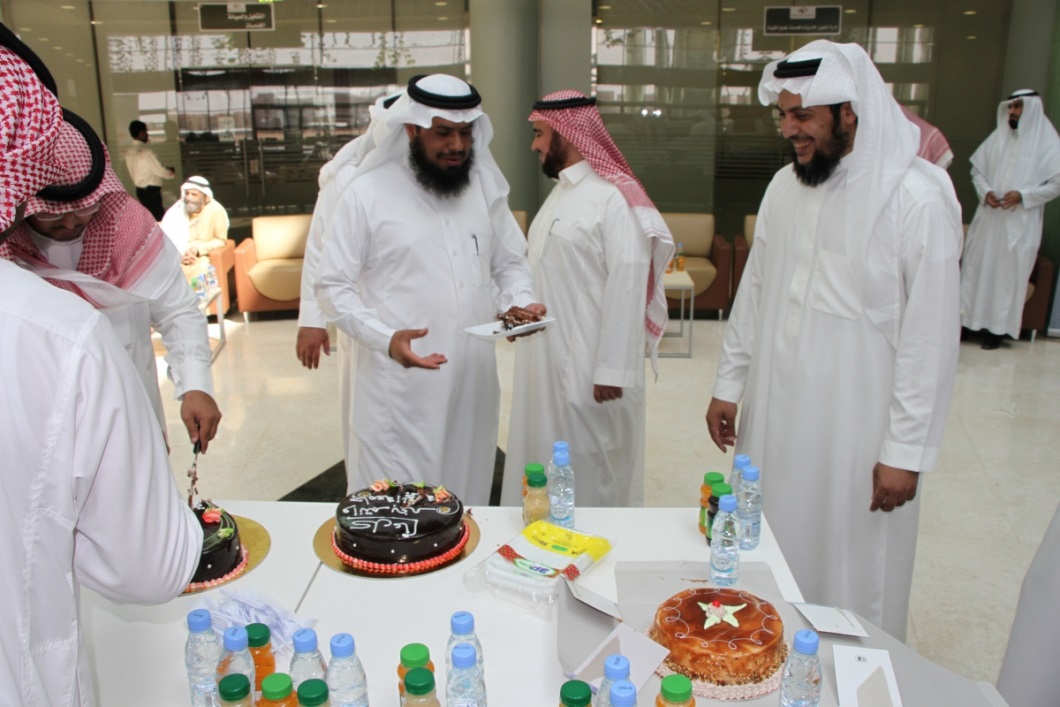 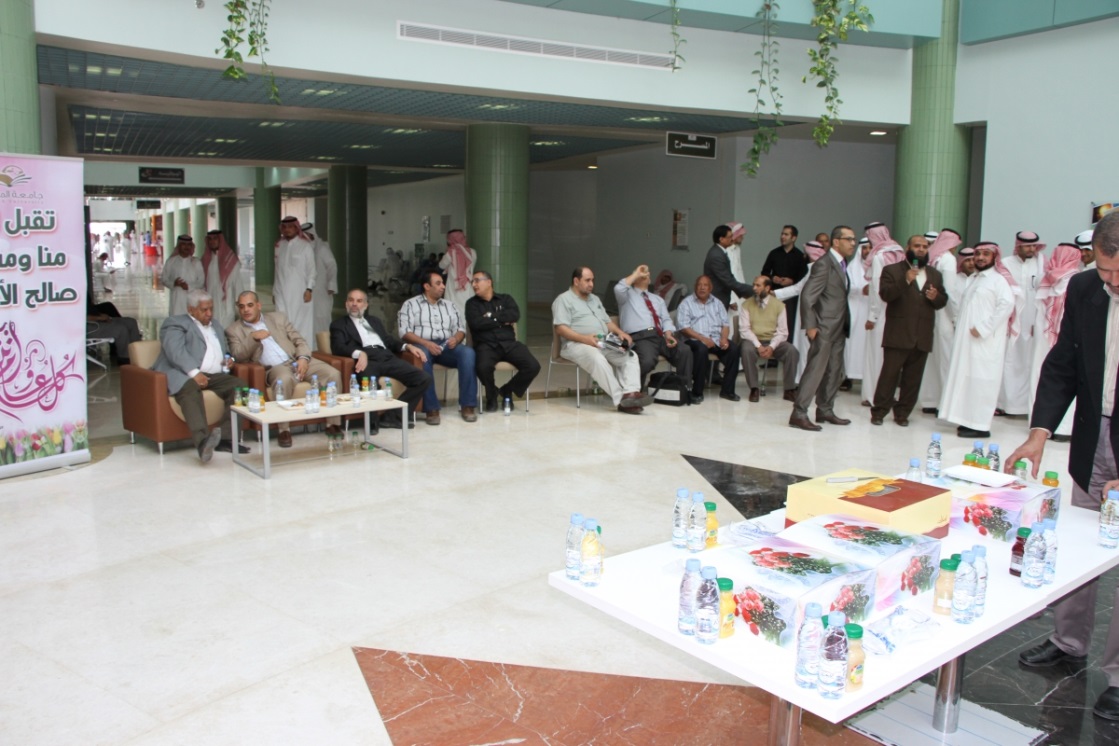 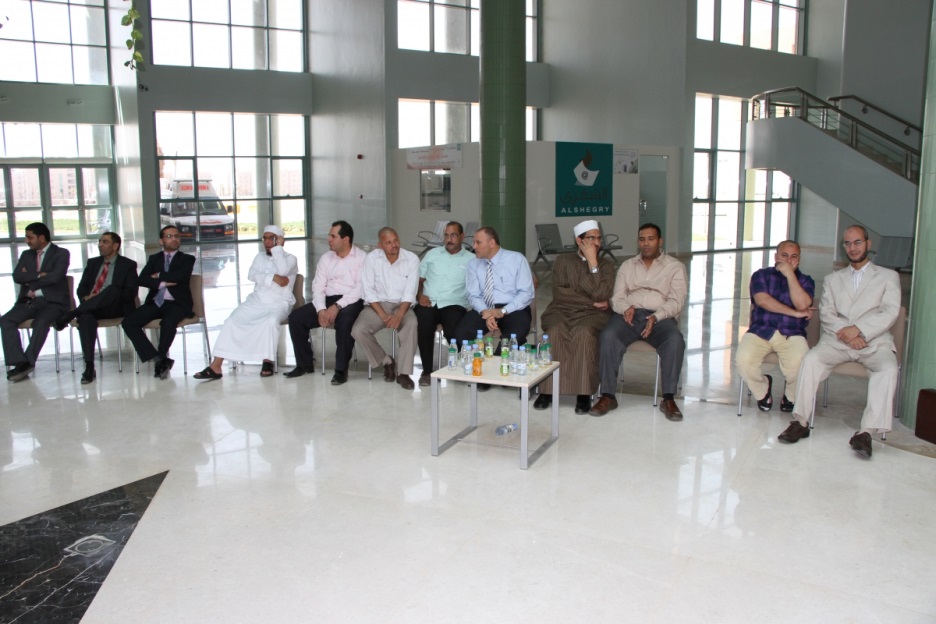 